ИНКЛЮЗИВНОЕ ОБРАЗОВАНИЕ - ЭТО ПРОЦЕСС ОБУЧЕНИЯ ДЕТЕЙ С ОСОБЫМИ ОБРАЗОВАТЕЛЬНЫМИ ПОТРЕБНОСТЯМИ В УСЛОВИЯХ ОБЩЕОБРАЗОВАТЕЛЬНОГО ПРОЦЕССА.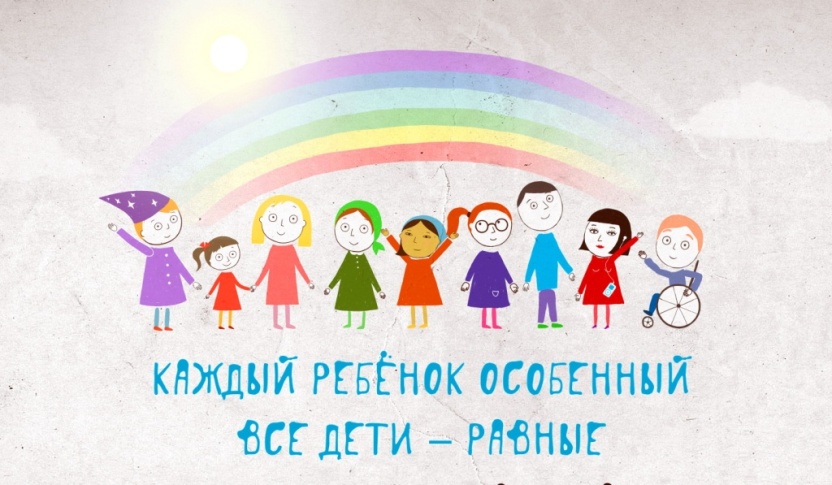 Дети с особыми образовательными потребностями:Дети-инвалиды и дети с ограниченными возможностями здоровьяОдаренные и талантливые детиДети с отклонениями в социальном поведенииДети, оставшиеся без попечения родителей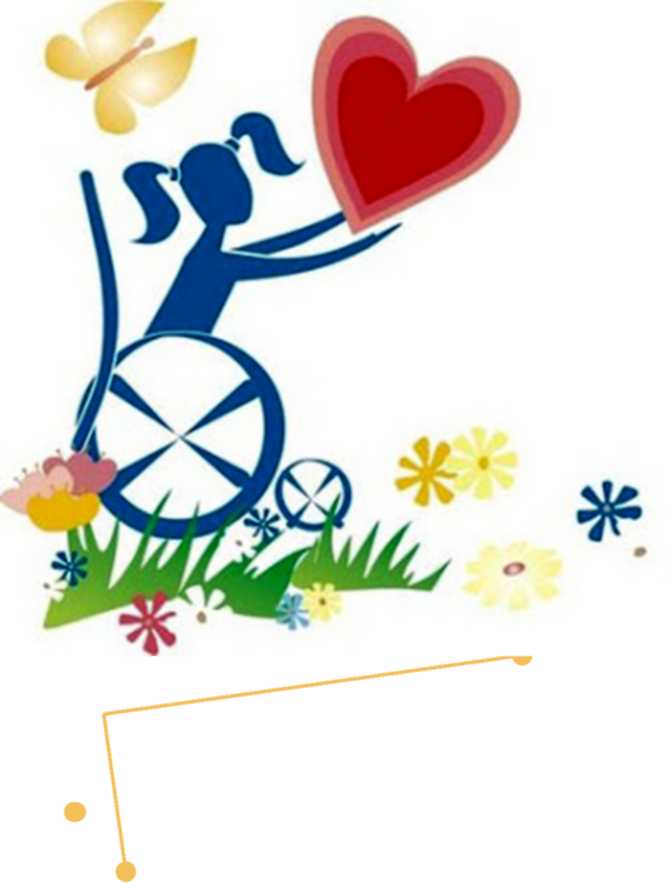 Дети, проживающие в малоимущих семьяхДругие категории детейОсновные задачи инклюзивного образования:Обеспечить равное отношение ко всем детямДать полноценное качественное образованиеОбеспечить успешную социализацию детейИнклюзивное образование – равный доступ к качественному образованию.УСЛОВИЯ РЕАЛИЗАЦИИ ИНКЛЮЗИВНОЙ ПРАКТИКИВ ШКОЛЕКАЖДЫЙ РЕБЕНОК ИМЕЕТ ПРАВО:Право на образование и должен иметь возможность получать и поддерживать приемлемый уровень знанийУникальные особенности, интересы, способности и учебные потребностиПраво на доступ к обучению в образовательных учреждениях, где созданы условия на основе личностно-ориентированной педагогики для удовлетворения индивидуальных потребностей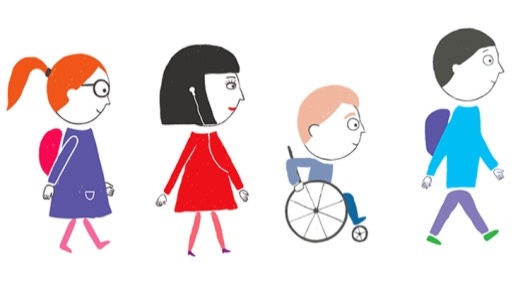 ДЕТИ ДОЛЖНЫ УЧИТЬСЯ ВМЕСТЕ!ПРИНЦИПЫ ИНКЛЮЗИВНОГО ОБРАЗОВАНИЯ:Принцип индивидуального подходаПринцип поддержки самостоятельной активности ребёнкаПринцип активного включения в образовательный процесс всех участниковПринцип вариативности в организации процессов обучения и воспитанияПринцип партнёрского взаимодействия с семьёйПринцип динамического развития образовательной модели детского садаСОДЕРЖАНИЕ ИНКЛЮЗИВНОГО ОБРАЗОВАНИЯ В ОБЩЕОБРАЗОВАТЕЛЬНЫХ ОРГАНИЗАЦИЯХ РЕАЛИЗУЕТСЯ В РАЗНЫХ ФОРМАХИндивидуальные занятия со специалистами Совместная деятельность с другими детьмиПрием пищи. 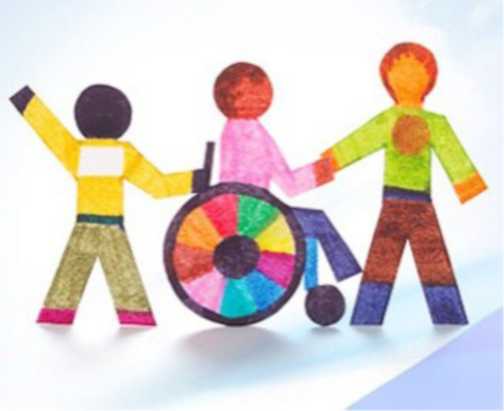 ОбучениеПраздники, конкурсы, экскурсии, походы выходного дняОСНОВНЫЕ ПРЕИМУЩЕСТВА ИНКЛЮЗИИ В ШКОЛЕВозможности активного и постоянного участия детей с ОВЗ во всех мероприятиях образовательного и воспитательного процессаАдаптация в детском коллективе ненавязчива и не способствует выработке отрицательных стереотиповКоррекционная индивидуальная помощь не отделяет и не изолирует ребенка от общего коллектива детейУ детей с ОВЗ появляются возможности для получения, обобщения и передачи коммуникативных и других необходимых для жизни навыков